Tomarata School Board of Trustees Minutes 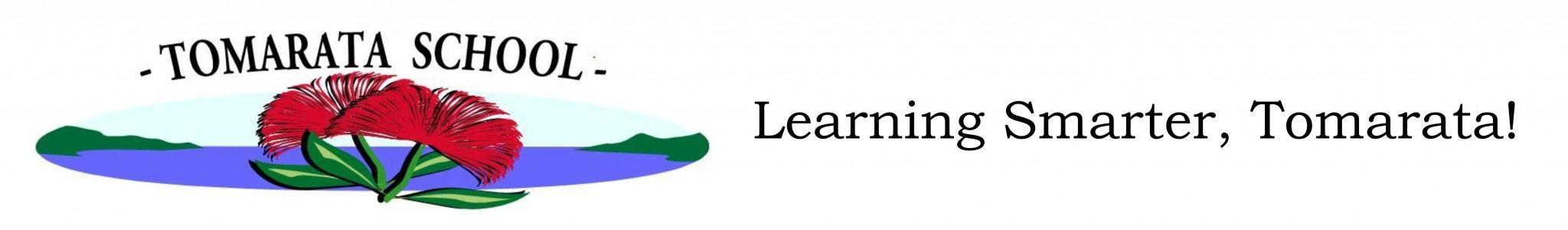 Date: 25 May 2022		Location: Tomarata School commencing at 7.00pmAttendance: Jason Kerrisk, Cherylene Neels, Lynnette Haddow, Martin Ecroyd, Shannon Josephs, Heather Thomas (minutes secretary), Jeanette Mabin (zoom)Apologies: Hagan Logue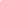 Welcome Declarations of InterestStrategic decisionsSuccession Planning defer to next meeting when all presentPolicyCherylene and Hagan have been discussing gift policy from different schools will look at the meetingPrincipals ReportFamily came to look round school with 4 children from WellsfordJeanette joined meeting 7.08pmDigital TechnologyLynnette went over her report about chrome books and ipads in the school. PLD is going well and have enough devices, looking at using digital technology more.  Welcoming ceremony, feedback has been really positive, so will become bigger.Luci Cheeseman (Maths facilitator) finishes at end of this term, but teachers all on board with it, and we need to continually check in with teachers. Mazda foundation, grant, Lynnette proposes that we go for a grant to develop an enclosure for the chooks, and go for a grant for $2000.00 moved Lynnette we sign the resolution, seconded JeanetteMeeting Aaron next week for appraisal.  Staff appraisal is going well and great feed back coming inLook at getting new website going for Grant to Lion foundation, Cherylene resolved that Spike  apply for the grant $5418.55 including GST on our behalf  Jason seconded, agreed Bus behaviour, have had complaints from a parent, and the Bus company have rung, and complained and not want child on bus.   Non verbal boy in Room 1 complaints from parents in Room 1, looking at getting more funding for him.  Will apply for OORS Funding for him.  RAMs forms to sign for up coming trips.  Cherylene/ShannonCarried01/25 May 2022Finance ReportReport looking good, a few things crop up and have been dealt with, maybe look at the Helping hands.  Have a meeting that Cherylene, Vicki and Hagan will go to in Auckland.Lynnette/CheryleenCarried02/25 May 2022Approval for paymentsProperty ReportIn limbo about the septic funding, and the alarms.  Work on septic has been done except for the plantingJason/CheryleneCarried03/25 May 2022Minutes of the previous minutes Minutes of the meeting held on  (4 May 2022  )be approved and adopted as a true and correct record)In committee minutes also on 4 May 2022Jason/LynnetteCarried04/25 May 2022Matters ArisingCorrespondenceCherylene/LynnetteCarried05/25 May 2022Board DiscussionsAction ListMeeting closed  8.05    pmDate of Next meeting 29 June 2022Signed as a true and correct record of proceedings_______________					_______________Jason KerriskChair, Tomarata School Board of Trustees		DateWording to be inserted if neededPublic ExcludedI move that the public be excluded from— the following parts of the proceedings of this meeting, namely, agenda item  Details*This resolution is made in reliance on section 48(1)﻿(a) of the Local Government Official Information and Meetings Act 1987 and the particular interest or interests protected by section 6 or section 7 of that Act or section 6 or section 7 or section 9 of the Official Information Act 1982, as the case may require, which would be prejudiced by the holding of the whole or the relevant part of the proceedings of the meeting in public are as follows: The briefing includes sensitive information in relation to employment and therefore the grounds are to protect the personal privacy of natural persons.*I also move that Jill Corkin be permitted to remain at this meeting, after the public has been excluded, because of their knowledge based on her tenure as our acting principal and support for our new principal in transition. This knowledge, which will be of assistance in relation to the matter to be discussed, is relevant to that matter because she is in a unique position to advise the board based on her operational experience as our acting principal.ChairCarried001/dateThe meeting moved into committee    8.05Motions passed in committee ( if applicable) Moved/ secondedCarried001/dateThe meeting moved out of committee   timeGeneral item for insertItem titleDetails of the item to be minutedMoved/ secondedCarried001/dateDateDetailAction needed10 MayGood Spacedigital platform for Year 7 & 8 will o but not carrying on25 MayL HaddowIn committee25 May Room 3 studentsJason and Cherylene will reply to the letter 